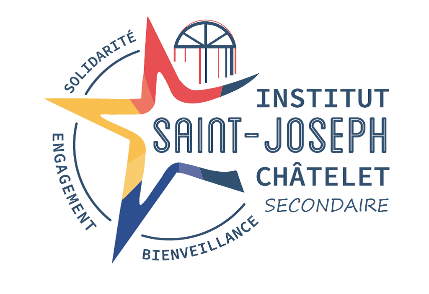 Horaire des remédiations 3AHoraire des remédiations 3BHoraire des remédiations 3CHoraire remédiation 3DHoraire 3EHoraire remédiation 4AHoraire remédiation 4BHoraire remédiation 4CHoraire remédiation 4DHoraire remédiation 5AHoraire remédiation 5BHoraire remédiation 5CHoraire remédiation 6AHoraire remédiation 6BHoraire remédiation 6CLundiMardiMercrediJeudiVendredi8h25Langue 2 ndlsA169h15Langue 2 ndlsA16MathématiqueB2310h25Sciences-écoA16Langue 1 anglaisB10 Mathématique B2311h15Sciences-écoA16Langue 1 anglaisB1012h0512h5513h1014h00FrançaisB0314h50FrançaisB0315h4016h30LundiMardiMercrediJeudiVendredi8h25Langue 2 B20-B23Mathématique B209h15Langue 2 B20-B23MathématiqueB20 10h25Langue 1N12-B2211h15Langue 1N12-B22Français B2212h05Français B2212h5513h1014h0014h50Sciences-écoB2015h40Sciences-écoB2016h30LundiMardiMercrediJeudiVendredi8h25Langue 2 B20-B23Français B10Mathématique N119h15Langue 2 B20-B23Français B10MathématiqueN1110h25Langue 1N12-B2211h15Langue 1N12-B2212h0512h5513h1014h0014h5015h4016h30LundiMardiMercrediJeudiVendredi8h25Mathématique 9h15Mathématique 10h25Langue 211h15Langue 212h0512h5513h1014h0014h50Langue 115h40Langue 116h30LundiMardiMercrediJeudiVendredi8h25Mathématique9h15Mathématique 10h25Langue 211h15Sciences 5Langue 212h05Sciences 512h5513h1014h00Français 14h50Langue 1Français 15h40Langue 116h30LundiMardiMercrediJeudiVendredi8h25Langue 2Français 9h15Langue 2Français Langue 110h25Mathématique Langue 111h15Mathématique Sciences 512h05Sciences 512h5513h1014h0014h5015h4016h30LundiMardiMercrediJeudiVendredi8h25Mathématique Langue 2Français 9h15Mathématique Langue 2Français 10h2511h15Sciences 512h05Sciences 512h5513h10Langue 114h00Langue 114h5015h4016h30LundiMardiMercrediJeudiVendredi8h25Langue 2Français 9h15Langue 2Français 10h25Sciences-écoSciences 5 MathématiqueLangue 111h15Sciences-écoSciences 5Mathématique Langue 112h0512h5513h1014h0014h5015h4016h30LundiMardiMercrediJeudiVendredi8h25Langue 1Français 9h15Langue 1Français 10h25Sciences-écoSciences 5Langue 211h15Sciences-écoSciences 5Langue 212h0512h5513h1014h0014h50Mathématique 15h40Mathématique 16h30LundiMardiMercrediJeudiVendredi8h25Sciences-écoBio PhysiqueMathématique 4/6Chimie Bio 9h15Sciences-écoBio Physique Mathématique 4/6ChimieBio 10h25Ndls lg 1et 2Ndls lg 1 et 211h15Anglais lg 1 et 2Ndls lg 1 et 212h0512h5513h10Chimiephysique14h00Chimie physique14h50Anglais lg 1 et 2Français 15h40Anglais lg 1 et 2Français 16h30LundiMardiMercrediJeudiVendredi8h25Bio/physiqueHistoire/EspagnolMathématiqueChimie Bio 9h15 Bio/physiqueHistoire/EspagnolMathématiqueChimieBio 10h25Ndls lg 1et 2Ndls lg 1 et 211h15Anglais lg 1 et 2Ndls lg 1 et 212h0512h5513h10Chimiephysique14h00Chimie physique14h50Français Anglais lg 1 et 215h40Français Anglais lg 1 et 216h30LundiMardiMercrediJeudiVendredi8h25Sciences-écoEspagnolHistoire Français  Mathématique 9h15Sciences-écoEspagnolHistoireFrançais  Mathématique 10h25Ndls lg 1et 2Ndls lg 1 et 211h15Anglais lg 1 et 2Ndls lg 1 et 212h0512h5513h1014h0014h50Anglais lg 1 et 215h40Anglais lg 1 et 216h30LundiMardiMercrediJeudiVendredi8h25 Mathématique Chimie physiqueLangue 2Langue 19h15MathématiqueChimie Physique   Langue 2Langue 110h25Histoire PhysiqueBio 11h15Histoire PhysiqueBio12h05Langue 112h5513h1014h00Langue 214h50ChimieBio Français Espagnol 15h40Chimie Bio Français Espagnol 16h30LundiMardiMercrediJeudiVendredi8h25 Mathématique Chimie physiqueLangue 2Langue 19h15MathématiqueChimie Physique   Langue 2Langue 110h25Histoire PhysiqueBio Français 11h15Histoire PhysiqueBioFrançais 12h05Langue 112h5513h1014h00Langue 214h50ChimieBio Espagnol 15h40Chimie Bio Espagnol 16h30LundiMardiMercrediJeudiVendredi8h25Langue 2Langue 19h15Français   Langue 2Langue 110h25Français  11h1512h05Langue 112h5513h1014h00Langue 2Mathématique 14h50Sciences-éco Mathématique 15h40Sciences-éco16h30